If yes;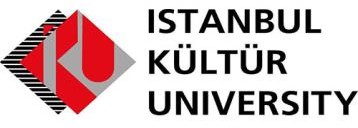 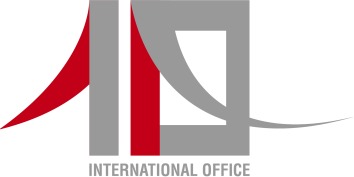 T.C İSTANBUL KÜLTÜR ÜNİVERSİTESİ ERASMUS+ KA171 GELEN PERSONEL HAREKETLİLİĞİ BAŞVURU FORMUT.C İSTANBUL KÜLTÜR ÜNİVERSİTESİ ERASMUS+ KA171 GELEN PERSONEL HAREKETLİLİĞİ BAŞVURU FORMUAKADEMİK YIL : 	/ 	/20 	Academic Year:Akademik Personel   □ İdari Personel            □Adı/NameSoyadı/SurnameT.C Kimlik No/ ID Passport NoBölüm/Birim- DepartmentDoğum Tarihi (GG/AA/YYYY) / Date of Birth (dd/mm/yyyy)Cinsiyeti/ GenderKurumu/ Home UniversityKurumun Erasmus ID Kodu / Erasmus CodeHareketliliğin Başlangıç Tarihi (GG/AA/YYYY)Beginning of Mobility (dd/mm/yyyy) 	/	/20 	Hareketliliğin Bitiş Tarihi (GG/AA/YYYY)End Of Mobility (dd/mm/yyyy) 	/	/20 	Çalışma Alanı / Work AreaI: InternationalF: FinanceG: General Admin. And TechnicalT: TeachingS: Student InformationÜnvanı (Akademik Personel için) /TitleJunior (approx. < 10 years exp.)Intermediate (10 years < 20 years exp.)Senior (approx. > 20 years exp.)Faaliyetin Türü / Mobility TypeTeachingJob ShadowingWorkshopTrainingMisafir olunacak Yükseköğretim Kurumu / Host Institutionİstanbul Kültür ÜniversitesiKurumun Erasmus ID KoduTR ISTANBU 19Erasmus Personel Hareketliliğinden daha öncefaydalandınız mı? Have you attend Erasmus Staff Mobility Before?□ Evet □ HayırDers Verme/ Eğitim Alma / Teaching/TrainingGidilen Üniversite/ Kurum - InstitutionÜlke/ CountryTarih-Süre / Date -period